Math Summer Projects 2022All projects are optional.  Turn in your project(s) to your math teacher on the first day of school for a reward!  Work must be neat, and every aspect of the project must be complete.  If you have any questions, please email Ms. Illiano at jilliano@bcps.org.  Have fun with math!#1.  Surface AreaSupplies:  5 types of boxes (examples:  cereal box, tissue box, popcorn box, cracker box, dryer sheet box), rulerFind the surface area of each box.  Use centimeters to measure to the nearest tenth.  Use the formula below:Surface Area = 2 times the length times the width, plus 2 times the length times the height, plus 2 times the width times the heightSA = 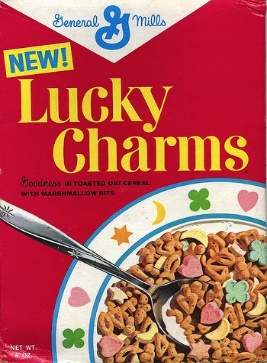 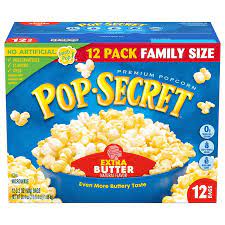 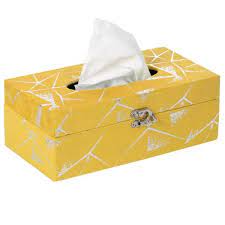 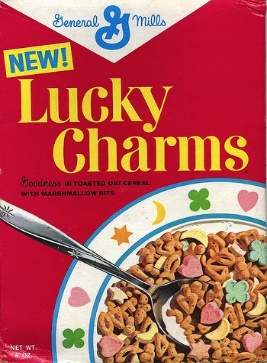 #2.  Egg Data      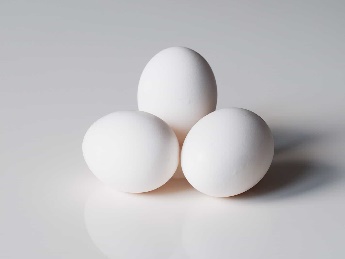   Ask 20 of your family or friends what is their favorite way to eat eggs.  Tally and record the results in a frequency table. Now make a bar graph to display the data in your frequency table: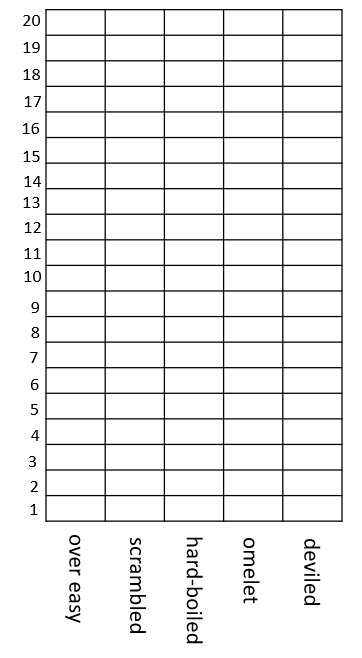       According to your data, which egg style is most likely to be ordered by your family and friends?  ____________________      According to your data, which egg style is least likely to be ordered by your family and friends?  ____________________      Are there any egg styles that are equally likely to be ordered by your family and friends?  _____________________#3.  Mathe-magical Mystery NumbersUse the clues provided to identify the mystery number in each crystal ball.  Use the guess-and-check strategy to solve the riddles.  Remember that a palindrome is a number that is the same forwards and backwards, such as 323 or 1,551.  A prime number has exactly two factors, 1 and itself.  The word “sum” means to add.  The word “consecutive” means one after the other.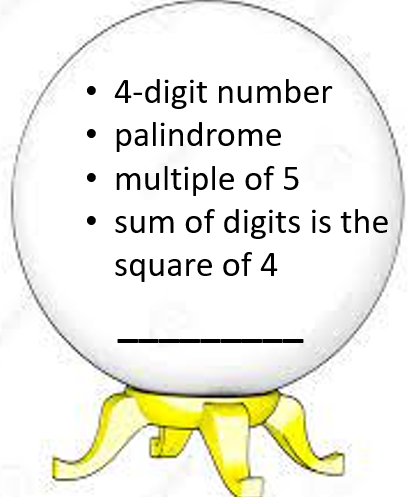 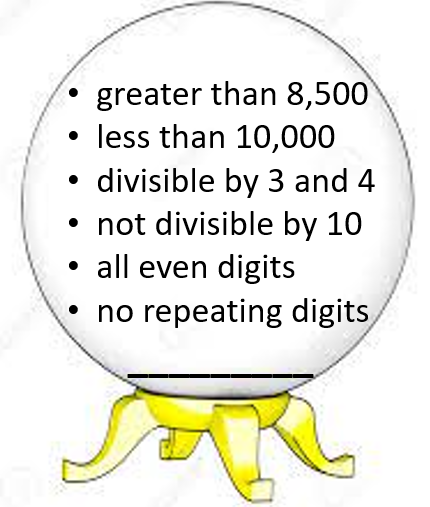 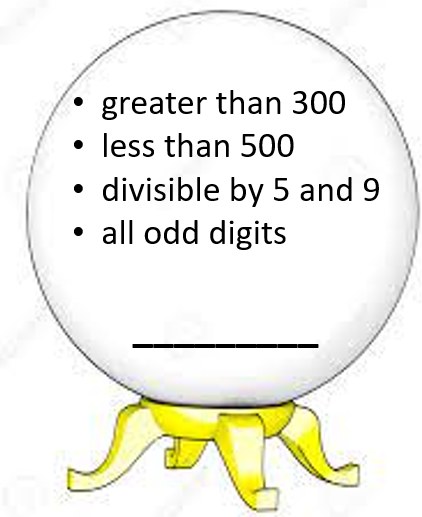 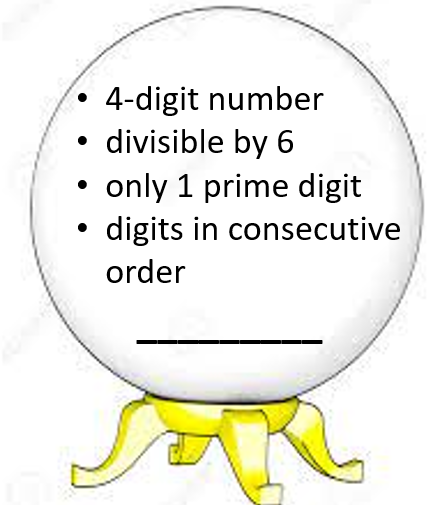 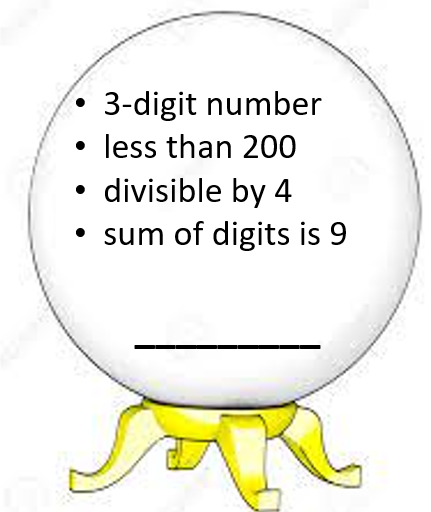 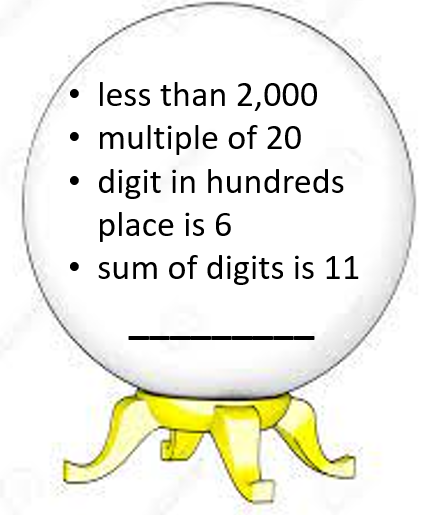 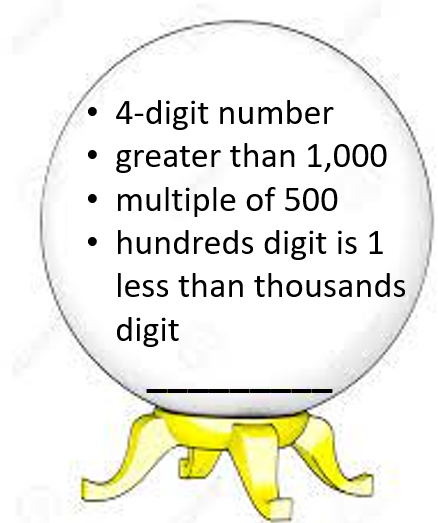 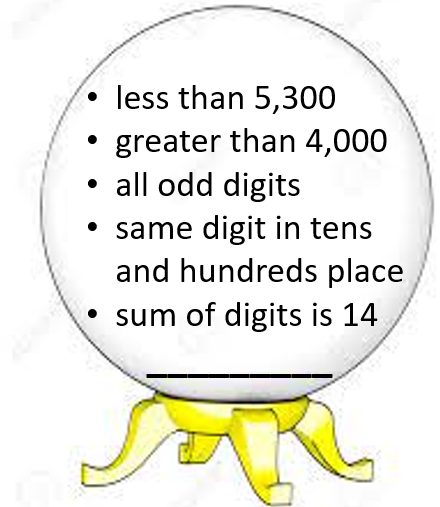 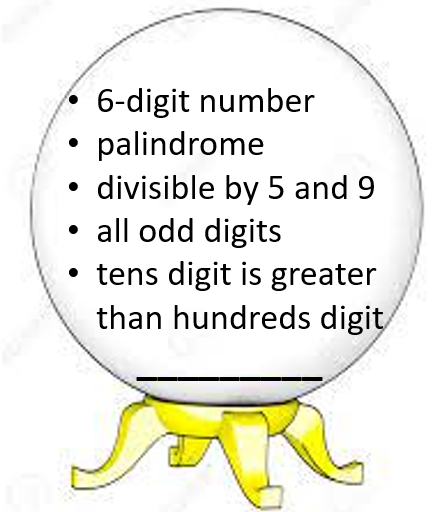 #4.  One, Two, Three, FourMake the numbers 0 - 20 using exactly one 1, one 2, one 3, and one 4.  You can use any combination, including exponents and factorials (factorials are numbers written with an ! – for example 5! means 5 x 4 x 3 x 2 x 1 which equals 120).  Don’t forget to use order of operations!  (Example:  (4 x 2 + 1) x 3 = 27)#5.  Magic SquaresFill in the grids so that each column, row, and diagonal add up to the given sum.Use deductive logic to complete the grid so that each row, each column, and each 3x3 box contains the numbers 1 through 9 in some order.  There is only one solution.#6.  Shape Field TripTake a field trip around your home, neighborhood, grocery store, library, or community center.  Look for each of the following shapes in the real world.  Draw a picture or write a description of what you see.Style of EggsTallyFrequencyover easy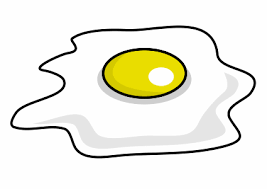 scrambled  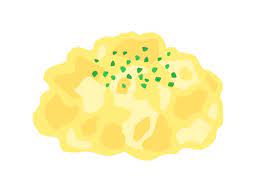 hard-boiled  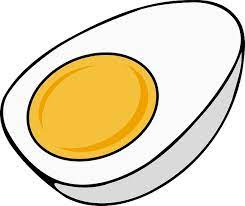 omelet  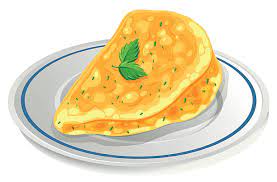 deviled  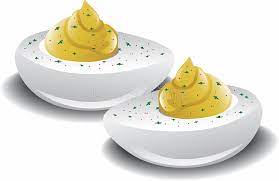 12345678910111213141516 17181920253322881061219762785298623247551823618569824Circle Semicircle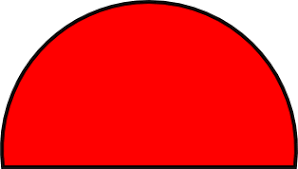 SquareRectangleTriangleRhombusTrapezoidParalleogramPentagonHexagonOctagon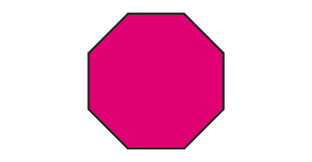 Oval